Challenge: Counting pounds and penceIf you write the answers down then don’t forget to record your answers using the pound (£) sign and you will need to use a decimal point (Looks like a full stop).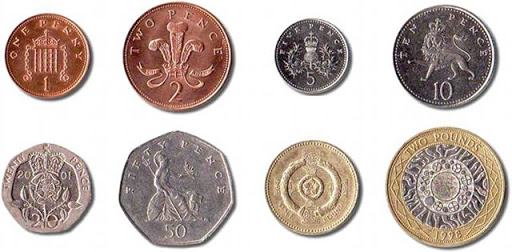          E.g. £1.20The decimal point splits up the pounds from the pence. If you use a pound sign then you don’t need the pence sign1.2.3. 4.5.